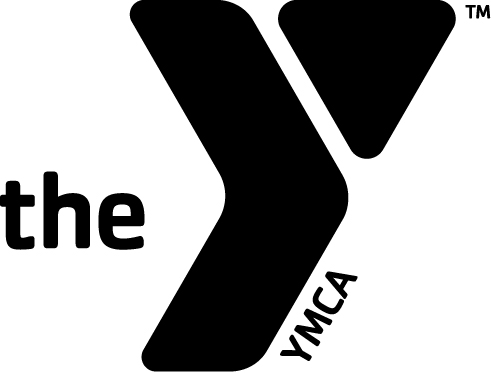 In accordance with the Program Application Agreement, regardless of how a program is paid for, written notice must be given to the Missoula Family YMCA by the LAST DAY of the month to cancel a program registration for the following month.DATE:____/____/____ PRIMARY MEMBER NAME:__________________________________________________________________________________________PROGRAM  PARTICIPANTS NAME:_______________________________________________________________________________________________________MONTH(S) YOU WANT TO BE CANCELLED OUT OF: _________________________________________________________________________________HOME NUMBER:_____________________________  CELL/WORK NUMBER:_____________________________TYPE OF PROGRAM:  Please choose one.□Pre-Comp (Tiger Sharks) 	□Intermediate Ages 6-8 (Megamouth Sharks)  	□Intermediate Ages 9 & 10 ( Hammerhead Sharks)	□Advanced Ages 11 – 14 ( Great White Sharks)□Senior Ages 15-21 (Mako Sharks)		REASON FOR CANCELLATION: Please check all that apply.□Dissatisfied: Please check all that apply.	□Facilities				□Location				□Child Watch/Nursery	Hours		□Pool	□Open Swim				□Hours					□Sauna				□Price□Locker Rooms			□Cleanliness	□Staff	□Other (please explain):________________________________________________________________□Financial: Are you aware of our financial assistance programs?□Medical: Are you aware of our hold policy?□Moving: Would you like us to look up information on the YMCA in the community you’re moving to?□Student Leaving Missoula for the Summer/Working Out of Town: Are you aware of our hold policy?□Other: Please explain._______________________________________________________________________SIGNATURE:_________________________________________________ DATE:_______/_______/_______